Министерство сельского хозяйства и потребительского рынка Республики КомиПАМЯТКА ЗАЩИТА ЖИВОТНЫХ ОТ ЖЕСТОКОГО ОБРАЩЕНИЯ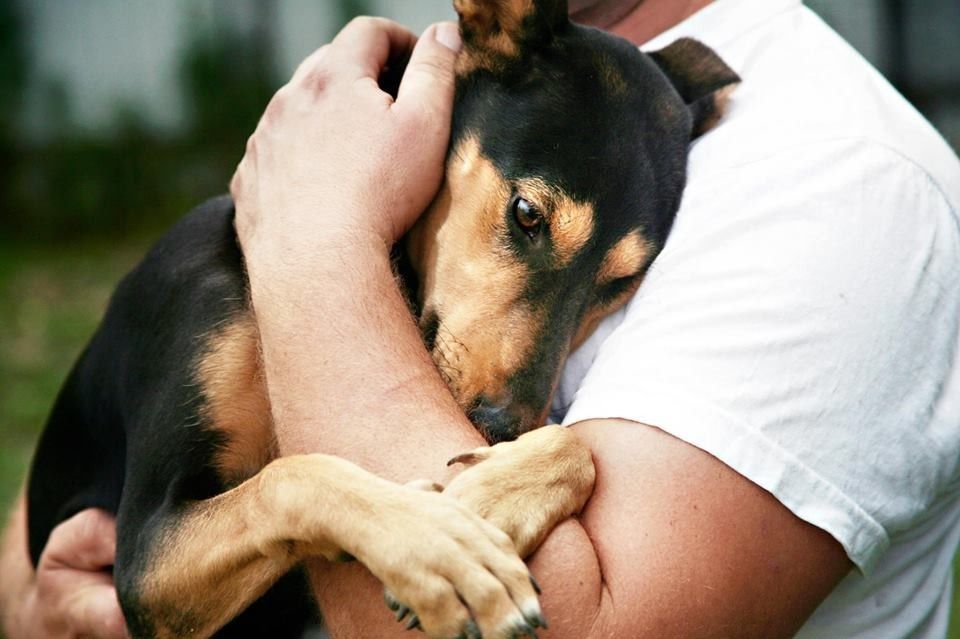 Не допускайте жестокого обращения с животными!ЗАПРЕЩАЕТСЯ:       проведение на животных без применения обезболивающих лекарственных препаратов для ветеринарного применения ветеринарных и иных процедур, которые могут вызвать у животных непереносимую больнатравливание животных (за исключением служебных животных) на других животныхвладельцам животных отказываться от исполнения ими обязанностей по содержанию животных до их определения в приюты для животных или отчуждения иным законным способомторговля животными в местах, специально не отведенных для этогоорганизация и проведение боев животныхорганизация и проведение зрелищных мероприятий, влекущих за собой нанесение травм и увечий животным, умерщвление животных